Hebgen Lake Yacht Club
                                  Hebgen Cup Race
                                       Kirkwood Marina
                                                        August 15, 2015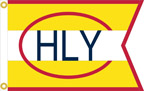 Rules:  The regatta will be governed by the current edition of the Racing Rules of Sailing, the prescriptions of the United States Sailing Association, the rules of the International Laser Class Association and this Notice Of Race, except as amended by the Sailing Instructions.Eligibility and Entry: All sailboats and sailors are welcome.  Winners in each fleet will be awarded with winner of the Hebgen Cup being a Hebgen Lake Yacht Club member.Two fleets will be acknowledged at this race, Cruiser Fleet and Dingy Fleet. Competitors must select which fleet they will participate in prior to the Competitors Meeting at 11:00am Saturday morning. Once a competitor selects their fleet they may not alter their fleet assignment for the remainder of the race. Both fleets will start on the same starting line using the same starting signal sequence. Both fleets will finish on the same finish line. The Cruiser Fleet will be judged against other boats in the same fleet.  The Dingy Fleet will be judged against other boats in the same fleet. 
Entry Forms: Available on race morning at the sign up table or online at Hebgen Lake Yacht Club web page under “forms”
Fees: Hebgen Lake Yacht Club Members:  Free
Guest Adult registration: $25
Guest Youth (age 16 and under) registration: $10
Risk:   It is the competitor's decision to enter the regatta and to start or continue any race. The competitors are ultimately responsible for the risks. The competitor will accept full responsibility for all his/her actions during any activity related to the event. This includes on-shore activities before, during, and after the regatta. The organizing authority will not accept any liability for material or personal injury sustained in conjunction with or prior to, during, or after the races.Schedule of events 
Saturday,August 15th Registration and Competitors’ Meeting 11:00 am On Course Race Warning Signal 12:00pmNo races will be started after 5:00pmAwards and Kirkwood Marina Trout Cook Off immediately following raceFacility:  Kirkwood Resort and Marina can be found online at kirkwoodresort.comDriving instructions and directions are on the web page.Cabins, RV spaces, tent camping is all available.  Restrooms, showers, store and food available at Kirkwood Resort.Hebgen Lake Yacht Club is a quick walk across the road.  Plenty of room for storage of lasers along withRamp and dock for lasers are on the club jetty.Further Information For further information please contact:	Lee Griffiths, Commodore	406-580-1396		lee@landscaping4less.com
	Yvonne Douglas, Secretary	406-595-6750		douglas.gy@gmail.com